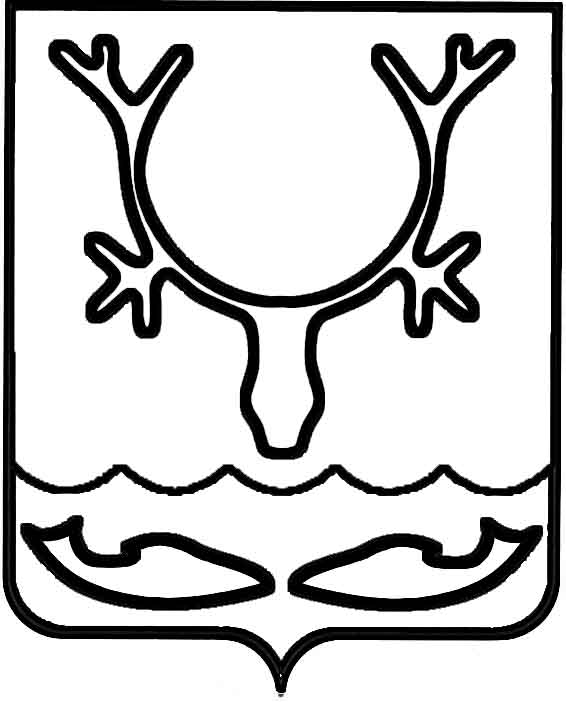 Администрация муниципального образования
"Городской округ "Город Нарьян-Мар"ПОСТАНОВЛЕНИЕО проведении открытого аукциона на право заключения договора на размещение нестационарного торгового объекта                            на территории муниципального образования "Городской округ "Город Нарьян-Мар"В соответствии с пунктом 33 части 1 статьи 16 Федерального закона 
от 06.10.2003 № 131-ФЗ "Об общих принципах организации местного самоуправления в Российской Федерации", постановлениями Администрации МО "Городской округ "Город Нарьян-Мар" от 23.07.2012 № 1613, от 08.09.2016 № 970 "О размещении нестационарных торговых объектов на территории МО "Городской округ "Город Нарьян-Мар" Администрация муниципального образования "Городской округ "Город Нарьян-Мар"П О С Т А Н О В Л Я Е Т:Провести открытый аукцион на право заключения договора на размещение нестационарного торгового объекта на территории муниципального образования "Городской округ "Город Нарьян-Мар".Организатором открытого аукциона на право заключения договора 
на размещение нестационарного торгового объекта на территории муниципального образования "Городской округ "Город Нарьян-Мар" назначить управление экономического и инвестиционного развития Администрации МО "Городской округ "Город Нарьян-Мар" (далее – организатор аукциона).Организатору аукциона осуществить действия в соответствии с Порядком организации и проведения аукциона на право размещения нестационарных торговых объектов и заключения договора на право размещения нестационарного торгового объекта, утвержденным постановлением Администрации МО "Городской округ "Город Нарьян-Мар" от 23.07.2012 № 1613.4.	Контроль за исполнением настоящего постановления возложить на заместителя главы Администрации МО "Городской округ "Город Нарьян-Мар" 
по экономике и финансам.5.	Настоящее постановление вступает в силу со дня его подписания 
и подлежит официальному опубликованию.14.08.2023№1145Глава города Нарьян-Мара О.О. Белак